О внесении изменений в постановление администрации Комсомольского муниципального округа Чувашской Республики от 22 марта 2023 г. №239 «Об утверждении административного регламента администрации Комсомольского муниципального округа Чувашской Республики по  предоставлению муниципальной услуги «Прием заявлений, постановка на учет и зачисление детей в образовательные организации, реализующие образовательную программу дошкольного образования»В соответствии с Федеральным законом от 24.06.2023г. № 281-ФЗ «О внесении изменений в статьи 19 и 24 Федерального закона «О статусе военнослужащих» и Федеральный закон «О войсках национальной гвардии Российской Федерации», Указом Главы Чувашской Республики от 11.10.2023г. №144 «О внесении изменений в некоторые указы Главы Чувашской Республики» администрация Комсомольского муниципального округа Чувашской Республики   п о с т а н о в л я е т:1. Приложение 11 к Административному регламенту администрации Комсомольского муниципального округа Чувашской Республики по  предоставлению муниципальной услуги «Прием заявлений, постановка на учет и зачисление детей в образовательные организации, реализующие образовательную программу дошкольного образования», утвержденному постановлением администрации Комсомольского муниципального округа Чувашской Республики от 22.03.2023г. №239 «Об утверждении  административного регламента администрации Комсомольского муниципального округа Чувашской Республики по предоставлению муниципальной услуги «Прием заявлений, постановка на учет и зачисление детей в образовательные организации, реализующие образовательную программу дошкольного образования» (с изменениями, внесенными постановлениями администрации Комсомольского муниципального округа от 25.07.2023 г. № 858, 22.08.2023 г.№951), изложить в следующей редакции:Категории заявителей, имеющих преимущественное право на зачисление ребенка в ДОУ2. Настоящее постановление вступает в силу после его официального опубликования.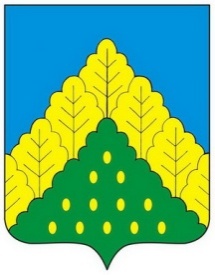 ЧĂВАШ РЕСПУБЛИКИНКОМСОМОЛЬСКИ МУНИЦИПАЛЛĂ ОКРУГĔН	АДМИНИСТРАЦИЙĔ                   ЙЫШẰНУ28.12.2023 ç.  № 1524Комсомольски ялĕАДМИНИСТРАЦИЯКОМСОМОЛЬСКОГО МУНИЦИПАЛЬНОГО ОКРУГА      ЧУВАШСКОЙ РЕСПУБЛИКИ          ПОСТАНОВЛЕНИЕ		 28.12.2023 г. № 1524	село Комсомольское«Приложение 11к административному регламенту администрации Комсомольского муниципального округа Чувашской Республики по предоставлению муниципальной услуги «Прием заявлений, постановка на учет и зачисление детей в образовательные организации, реализующие образовательную программу дошкольного образования»№ п/пНаименование льготной категорииНормативный актНормативный актДокументы, подтверждающие льготу1. Имеют право на внеочередное предоставление места1. Имеют право на внеочередное предоставление места1. Имеют право на внеочередное предоставление места1. Имеют право на внеочередное предоставление места1. Имеют право на внеочередное предоставление места1.Дети погибших (пропавших без вести), умерших, ставших инвалидами военнослужащих и сотрудников федеральных органов исполнительной власти, участвующих в контртеррористических операциях и обеспечивающих         правопорядок и общественную           безопасность на территории Северо-Кавказского региона Российской ФедерацииДети погибших (пропавших без вести), умерших, ставших инвалидами военнослужащих и сотрудников федеральных органов исполнительной власти, участвующих в контртеррористических операциях и обеспечивающих         правопорядок и общественную           безопасность на территории Северо-Кавказского региона Российской ФедерацииПостановления Правительства РФ:- от 31.05.2000 № 424 "О предоставлении дополнительных гарантий и компенсаций военнослужащим, сотрудникам органов внутренних дел, Государственной противопожарной службы, сотрудникам уголовно-исполнительной системы и гражданскому персоналу Вооруженных Сил Российской Федерации, других войск, воинских формирований и органов, выполняющим задачи на территории Северо-Кавказского региона",- от 09.02.2004 № 65 (п. 14) "О дополнительных гарантиях и компенсациях военнослужащим и сотрудникам федеральных органов исполнительной власти, участвующим в контртеррористических операциях и обеспечивающим правопорядок и общественную безопасность на территории Северо-Кавказского региона Российской Федерации"Медицинское свидетельство о смерти, справка, выдаваемая федеральными государственными учреждениями медико-социальной экспертизы, выписка из акта освидетельствования гражданина, признанного инвалидом, решение суда2.Дети военнослужащих и сотрудников органов внутренних дел,     Государственной противопожарной                службы, уголовно-исполнительной       системы, непосредственно участвующих в борьбе с терроризмом на территории  Республики Дагестан, и дети  погибших (пропавших без вести), умерших,  лица получившие инвалидность в связи с  выполнением служебных обязанностейДети военнослужащих и сотрудников органов внутренних дел,     Государственной противопожарной                службы, уголовно-исполнительной       системы, непосредственно участвующих в борьбе с терроризмом на территории  Республики Дагестан, и дети  погибших (пропавших без вести), умерших,  лица получившие инвалидность в связи с  выполнением служебных обязанностейПостановление Правительства РФ от 25.08.1999 № 936 "О дополнительных мерах по социальной защите членов семей военнослужащих и сотрудников органов внутренних дел, Государственной  противопожарной службы, уголовно-исполнительной системы, непосредственно   участвующих в борьбе с терроризмом на территории Республики Дагестан и погибших (пропавших без вести), умерших,  ставших инвалидами в связи с выполнением служебных обязанностей" Медицинское свидетельство о смерти, справка, выдаваемая федеральными государственными учреждениями медико-социальной экспертизы, выписка из акта освидетельствования гражданина, признанного инвалидом, решение суда3.Дети погибших (пропавших  без  вести), умерших, ставших инвалидами военнослужащих и      сотрудников федеральных органов   исполнительной власти,  участвовавших в выполнении задач по обеспечению безопасности и защите граждан Российской  Федерации, проживающих на   территориях Южной Осетии и АбхазииДети погибших (пропавших  без  вести), умерших, ставших инвалидами военнослужащих и      сотрудников федеральных органов   исполнительной власти,  участвовавших в выполнении задач по обеспечению безопасности и защите граждан Российской  Федерации, проживающих на   территориях Южной Осетии и АбхазииПостановление Правительства РФ от 12.08.2008 № 587 (п. 4) "О дополнительных мерах по  усилению социальной защиты военнослужащих и сотрудников федеральных органов исполнительной  власти, участвующих в выполнении задач по обеспечению безопасности и защите граждан Российской Федерации, проживающих на территориях Южной Осетии  и Абхазии" Медицинское свидетельство о смерти, справка, выдаваемая федеральными государственными учреждениями медико-социальной экспертизы, выписка из акта освидетельствования гражданина, признанного инвалидом, решение суда4.Дети военнослужащих,    проходивших военную службу по контракту, погибших (пропавших   без вести), умерших, ставших   инвалидами в связи с выполнением служебных обязанностейДети военнослужащих,    проходивших военную службу по контракту, погибших (пропавших   без вести), умерших, ставших   инвалидами в связи с выполнением служебных обязанностейПриказ Министра обороны РФ от 26.01.2000 № 44 (п. 4) "О дополнительных мерах по социальной защите членов семей военнослужащих, выполнявших задачи на территории Северо-Кавказского региона Российской Федерации и погибших (пропавших без вести), умерших, ставших инвалидами в связи с выполнением служебных обязанностей" Медицинское свидетельство о смерти, справка, выдаваемая федеральными государственными учреждениями медико-социальной экспертизы, выписка из акта освидетельствования гражданина, признанного инвалидом, решение суда5.Дети прокуроров и следователей Дети прокуроров и следователей Федеральный Закон от 17.01.1992      № 2202-I (п. 5 ст. 44) "О прокуратуре Российской Федерации" Справка с места работы (службы)6.Дети судей Дети судей Федеральный Закон от 26.06.1992      № 3132-I (п. 3 ст. 19) "О статусе судей в Российской Федерации" Справка с места работы7.Дети граждан, подвергшиеся     радиации вследствие катастрофы на Чернобыльской АЭС Дети граждан, подвергшиеся     радиации вследствие катастрофы на Чернобыльской АЭС Закон РФ от 15.05.1991 № 1244-I (п. 12 ст. 14) "О социальной  защите граждан, подвергшихся воздействию радиации вследствие катастрофы на Чернобыльской АЭС" Удостоверение 8.Дети граждан из подразделений особого риска, а также членов семей, потерявших кормильца из числа этих гражданДети граждан из подразделений особого риска, а также членов семей, потерявших кормильца из числа этих гражданПостановление Верховного Совета Российской Федерации от 27.12.1991N 2123–1Удостоверение9.Детям военнослужащих,  детям граждан, пребывавших в добровольческих формированиях, детям лиц, проходившим службу в войсках национальной гвардии Российской Федерации и имевших специальное звание полиции, погибших (умерших) при выполнении задач в ходе проведения специальной военной операции либо позднее указанного периода, но вследствие увечья (ранения, травмы, контузии) или заболевания, полученных при выполнении задач в ходе проведения специальной военной операции, в том числе усыновленным (удочеренным) или находящимся под опекой или попечительством в семье, включая приемную семью либо в случаях, предусмотренных законами субъектов Российской Федерации, патронатную семью Детям военнослужащих,  детям граждан, пребывавших в добровольческих формированиях, детям лиц, проходившим службу в войсках национальной гвардии Российской Федерации и имевших специальное звание полиции, погибших (умерших) при выполнении задач в ходе проведения специальной военной операции либо позднее указанного периода, но вследствие увечья (ранения, травмы, контузии) или заболевания, полученных при выполнении задач в ходе проведения специальной военной операции, в том числе усыновленным (удочеренным) или находящимся под опекой или попечительством в семье, включая приемную семью либо в случаях, предусмотренных законами субъектов Российской Федерации, патронатную семью Федеральный закон от 24.06.2023г. №281-ФЗ (ст. 19)Справка с Военного комиссариата Комсомольского и Яльчикского районов Чувашской Республики10.Детям сотрудника, погибшего (умершего) при выполнении задач в специальной военной операции либо позднее указанного периода, но вследствие увечья (ранения, травмы, контузии) или заболевания, полученных при выполнении задач в ходе проведения специальной военной операции, в том числе усыновленным (удочеренным) или находящимся под опекой или попечительством в семье, включая приемную семью либо в случаях, предусмотренных законами субъектов Российской Федерации, патронатную семью Детям сотрудника, погибшего (умершего) при выполнении задач в специальной военной операции либо позднее указанного периода, но вследствие увечья (ранения, травмы, контузии) или заболевания, полученных при выполнении задач в ходе проведения специальной военной операции, в том числе усыновленным (удочеренным) или находящимся под опекой или попечительством в семье, включая приемную семью либо в случаях, предусмотренных законами субъектов Российской Федерации, патронатную семью Федеральный закон  от 24.06.2023г. №281-ФЗ «О войсках национальной гвардии Российской Федерации» (ст.24, 28)Справка с Военного комиссариата Комсомольского и Яльчикского районов Чувашской Республики2. Имеют право на предоставление мест не позднее месячного срока с момента обращения2. Имеют право на предоставление мест не позднее месячного срока с момента обращения2. Имеют право на предоставление мест не позднее месячного срока с момента обращения2. Имеют право на предоставление мест не позднее месячного срока с момента обращения2. Имеют право на предоставление мест не позднее месячного срока с момента обращения11.Дети граждан, уволенных с военной службыДети граждан, уволенных с военной службыФедеральный закон от 27.05.1998 № 76-ФЗ (п. 5 ст. 23) "О статусе  военнослужащих" Удостоверение, военный билет3. Имеют право на предоставление мест  в течение трех месяцев со дня обращения сотрудников3. Имеют право на предоставление мест  в течение трех месяцев со дня обращения сотрудников3. Имеют право на предоставление мест  в течение трех месяцев со дня обращения сотрудников3. Имеют право на предоставление мест  в течение трех месяцев со дня обращения сотрудников3. Имеют право на предоставление мест  в течение трех месяцев со дня обращения сотрудников12.Дети сотрудников органов по контролю за оборотом наркотических     средств и психотропных веществДети сотрудников органов по контролю за оборотом наркотических     средств и психотропных веществУказ Президента РФ от 05.06.2003 № 613 (п. 136) "О правоохранительной службе в органах по контролю за оборотом наркотических средств и психотропных веществ" Справка с места работы (службы)4. Имеют право на первоочередное предоставление мест (не позднее 6 месяцев со дня обращения)4. Имеют право на первоочередное предоставление мест (не позднее 6 месяцев со дня обращения)4. Имеют право на первоочередное предоставление мест (не позднее 6 месяцев со дня обращения)4. Имеют право на первоочередное предоставление мест (не позднее 6 месяцев со дня обращения)4. Имеют право на первоочередное предоставление мест (не позднее 6 месяцев со дня обращения)13.Дети военнослужащихДети военнослужащихФедеральный закон от 27.05.1998 № 76-ФЗ (п. 6 ст. 19) "О статусе  военнослужащих" Удостоверение, военный билет 14.Дети сотрудников полицииДети сотрудников полицииФедеральный закон от 07.02.2011 N 3-ФЗ (п. 6 ст. 46) «О полиции»Справка с места работы (службы) 15.Дети сотрудника полиции, погибшего (умершего) вследствие увечья или иного повреждения здоровья, полученных в связи с выполнением служебных обязанностейДети сотрудника полиции, погибшего (умершего) вследствие увечья или иного повреждения здоровья, полученных в связи с выполнением служебных обязанностейФедеральный закон от 07.02.2011 N 3-ФЗ (п. 6 ст. 46) «О полиции»Медицинское свидетельство о смерти16.Дети сотрудника полиции, умершего вследствие заболевания, полученного в период прохождения службы в полицииДети сотрудника полиции, умершего вследствие заболевания, полученного в период прохождения службы в полицииФедеральный закон от 07.02.2011 N 3-ФЗ (п. 6 ст. 46) «О полиции»Медицинское свидетельство о смерти17.Дети гражданина Российской Федерации, уволенного со службы в полиции вследствие увечья или иного повреждения здоровья, полученных в связи с выполнением служебных обязанностей и исключивших возможность дальнейшего прохождения службы в полицииДети гражданина Российской Федерации, уволенного со службы в полиции вследствие увечья или иного повреждения здоровья, полученных в связи с выполнением служебных обязанностей и исключивших возможность дальнейшего прохождения службы в полицииФедеральный закон от 07.02.2011 N 3-ФЗ (п. 6 ст. 46) «О полиции»Копия трудовой книжки18.Дети гражданина Российской Федерации, умершего в течение одного года после увольнения со службы в полиции вследствие увечья или иного повреждения здоровья, полученных в связи с выполнением служебных обязанностей, либо вследствие заболевания, полученного в период прохождения службы в полиции, исключивших возможность дальнейшего прохождения службы в полицииДети гражданина Российской Федерации, умершего в течение одного года после увольнения со службы в полиции вследствие увечья или иного повреждения здоровья, полученных в связи с выполнением служебных обязанностей, либо вследствие заболевания, полученного в период прохождения службы в полиции, исключивших возможность дальнейшего прохождения службы в полицииФедеральный закон от 07.02.2011 N 3-ФЗ (п. 6 ст. 46) «О полиции»Копия трудовой книжки, медицинское свидетельство о смерти19.Дети, находящиеся (находившиеся) на иждивении сотрудника полиции, гражданина Российской Федерации, указанных в пунктах 12-16 Дети, находящиеся (находившиеся) на иждивении сотрудника полиции, гражданина Российской Федерации, указанных в пунктах 12-16 Федеральный закон от 07.02.2011 N 3-ФЗ (п. 6 ст. 46) «О полиции»Копия трудовой книжки20.Дети сотрудников Государственной противопожарной службы Министерства Российской Федерации по делам гражданской обороны, чрезвычайным ситуациям и ликвидации последствий стихийных бедствий, уголовно-исполнительной системы, таможенных органов, лиц начальствующего состава федеральной фельдъегерской связи, лиц, уволенных со службы в федеральных органах налоговой полицииДети сотрудников Государственной противопожарной службы Министерства Российской Федерации по делам гражданской обороны, чрезвычайным ситуациям и ликвидации последствий стихийных бедствий, уголовно-исполнительной системы, таможенных органов, лиц начальствующего состава федеральной фельдъегерской связи, лиц, уволенных со службы в федеральных органах налоговой полиции- Федеральный закон от 21.12. 1994 №69-ФЗ "О пожарной безопасности" (с изменениями и дополнениями),- Федеральный закон от 21.07.1997 № 114-ФЗ "О службе в таможенных органах Российской Федерации",- Федеральный закон от 03.04.1995 № 40-ФЗ "О федеральной службе безопасности",- Закон РФ от 21.07.1993 № 5473-I "Об учреждениях и органах, исполняющих уголовные наказания в виде лишения свободы",- Постановление Правительства РФ от 26.04.2008 № 312 "О внесении изменений в Правила осуществления отдельных выплат военнослужащим, сотрудникам органов внутренних дел Российской Федерации, Государственной противопожарной службы Министерства Российской Федерации по делам гражданской обороны, чрезвычайным ситуациям и ликвидации последствий стихийных бедствий, уголовно-исполнительной системы, таможенных органов, лицам начальствующего состава федеральной фельдъегерской связи, лицам, уволенным со службы в федеральных органах налоговой полиции"Справка с места работы (службы)21.Дети-инвалиды и дети, один из родителей (законных   представителей) которых является инвалидомДети-инвалиды и дети, один из родителей (законных   представителей) которых является инвалидомУказ Президент Российской Федерации от 02.10.1992 № 1157 "О дополнительных мерах государственной поддержки инвалидов" Справка, выдаваемая федеральными государственными учреждениями медико-социальной экспертизы, выписка из акта освидетельствования гражданина, признанного инвалидом 22.Дети из многодетных семейДети из многодетных семейУказ Президента Российской Федерации от 05.05.1992 № 431 "О мерах по социальной поддержке многодетных семей" Удостоверение, свидетельства о рождении детей, справка о составе семьи23.Дети одиноких матерей Дети одиноких матерей Поручение Президента Российской Федерации от 4 мая 2011 г. Пр-1227 Справка ф-25 из ЗАГСа, справка о с/с24.Дети опекуны, дети сироты, дети, оставшиеся без попечения родителейДети опекуны, дети сироты, дети, оставшиеся без попечения родителейПисьмо Министерства образования и молодежной политики Чувашской Республики Постановление об опекунстве, решение суда о лишении родительских прав, копии свидетельства о смерти родителей25.Дети медицинских работников учреждений здравоохранения Дети медицинских работников учреждений здравоохранения Перечень поручений Президента Российской Федерации по итогам совещания по вопросам модернизации первичного звена здравоохранения 20 августа 2019 г., утвержденного 02.09.2019 № Пр-1755Справка с места работы26.Дети педагогических работников общеобразовательных организацийДети педагогических работников общеобразовательных организацийФедеральный закон «Об образовании в Российской Федерации» от 29 декабря 2012 г. № 273-ФЗСправка с места работы27.Дети граждан Украины, Донецкой Народной Республики, Луганской Народной Республики и лиц без гражданства, постоянно проживающих на территориях Украины, Донецкой Народной Республики, Луганской Народной Республики, вынужденно покинувших территории Украины, Донецкой Народной Республики, Луганской Народной Республики, прибывших на территорию Российской Федерации в экстренном массовом порядке и находящихся в пунктах временного размещения на территории Чувашской РеспубликиДети граждан Украины, Донецкой Народной Республики, Луганской Народной Республики и лиц без гражданства, постоянно проживающих на территориях Украины, Донецкой Народной Республики, Луганской Народной Республики, вынужденно покинувших территории Украины, Донецкой Народной Республики, Луганской Народной Республики, прибывших на территорию Российской Федерации в экстренном массовом порядке и находящихся в пунктах временного размещения на территории Чувашской РеспубликиУведомления всех членов семьи о прибытии иностранного гражданина или лица без гражданства в место пребывания28.Дети военнослужащих и граждан, пребывающих в добровольческих формированиях, в том числе усыновленным (удочеренным) или находящимся под опекой или попечительством в семье, включая приемную семью либо в случаях, предусмотренных законами субьектов Российской Федерации, патронатную семью              Дети военнослужащих и граждан, пребывающих в добровольческих формированиях, в том числе усыновленным (удочеренным) или находящимся под опекой или попечительством в семье, включая приемную семью либо в случаях, предусмотренных законами субьектов Российской Федерации, патронатную семью              Федеральный закон от 24.06.2023г. №281-ФЗ (ст. 19)Справка с Военного комиссариата Комсомольского и Яльчикского районов Чувашской Республики29.Дети граждан, проходящие военную службу в Вооруженных Силах Российской Федерации по контракту, направленные из Федерального казенного учреждения «Военный комиссариат Чувашской Республики» для участия в специальной военной операции, а также проходящие военную службу по контракту в воинских частях, дислоцированных на территории Чувашской Республики, принимающие участие в специальной военной операцииДети граждан, проходящие военную службу в Вооруженных Силах Российской Федерации по контракту, направленные из Федерального казенного учреждения «Военный комиссариат Чувашской Республики» для участия в специальной военной операции, а также проходящие военную службу по контракту в воинских частях, дислоцированных на территории Чувашской Республики, принимающие участие в специальной военной операцииУказ Президента Российской Федерации от 21.09.2022 № 647 "Об объявлении частичной мобилизации в Российской Федерации", Указ Главы Чувашской Республики от 10.10.2022 г. № 120 "О мерах поддержки членов семей лиц, призванных на военную службу по мобилизации", Указ Главы Чувашской Республики от 11.10.2022 г. № 121 "О внесении изменений в Указ Главы Чувашской Республики от 10 октября 2022 г. № 120"Справка с Военного комиссариата Комсомольского и Яльчикского районов Чувашской Республики30.Дети военнослужащих войск национальной гвардии Российской Федерации, лица, проходящие службу в войсках национальной гвардии Российской Федерации и имеющие специальное звание полиции, принимающие участие в специальной военной операцииДети военнослужащих войск национальной гвардии Российской Федерации, лица, проходящие службу в войсках национальной гвардии Российской Федерации и имеющие специальное звание полиции, принимающие участие в специальной военной операцииУказ Президента Российской Федерации от 21.09.2022 № 647 "Об объявлении частичной мобилизации в Российской Федерации", Указ Главы Чувашской Республики от 10.10.2022 г. № 120 "О мерах поддержки членов семей лиц, призванных на военную службу по мобилизации", Указ Главы Чувашской Республики от 11.10.2022 г. № 121 "О внесении изменений в Указ Главы Чувашской Республики от 10 октября 2022 г. № 120"Справка с Военного комиссариата Комсомольского и Яльчикского районов Чувашской Республики31.Дети граждан Российской Федерации, направленные из Федерального казенного учреждения «Военный комиссариат Чувашской Республики» для заключения контракта о добровольном содействии в выполнении задач, возложенных на Вооруженные Силы Российской Федерации, принимающих участие в специальной военной операцииДети граждан Российской Федерации, направленные из Федерального казенного учреждения «Военный комиссариат Чувашской Республики» для заключения контракта о добровольном содействии в выполнении задач, возложенных на Вооруженные Силы Российской Федерации, принимающих участие в специальной военной операцииУказ Президента Российской Федерации от 21.09.2022 № 647 "Об объявлении частичной мобилизации в Российской Федерации", Указ Главы Чувашской Республики от 10.10.2022 г. № 120 "О мерах поддержки членов семей лиц, призванных на военную службу по мобилизации", Указ Главы Чувашской Республики от 11.10.2022 г. № 121 "О внесении изменений в Указ Главы Чувашской Республики от 10 октября 2022 г. № 120"Справка с Военного комиссариата Комсомольского и Яльчикского районов Чувашской Республики32.Дети граждан Российской Федерации, призванные на военную службу по мобилизации в Вооруженные Силы Российской Федерации в соответствии с Указом Президента Российской Федерации от 21 сентября 2022г. № 647 «Об объявлении частичной мобилизации в Российской Федерации»Дети граждан Российской Федерации, призванные на военную службу по мобилизации в Вооруженные Силы Российской Федерации в соответствии с Указом Президента Российской Федерации от 21 сентября 2022г. № 647 «Об объявлении частичной мобилизации в Российской Федерации»Указ Президента Российской Федерации от 21.09.2022 № 647 "Об объявлении частичной мобилизации в Российской Федерации", Указ Главы Чувашской Республики от 10.10.2022 г. № 120 "О мерах поддержки членов семей лиц, призванных на военную службу по мобилизации", Указ Главы Чувашской Республики от 11.10.2022 г. № 121 "О внесении изменений в Указ Главы Чувашской Республики от 10 октября 2022 г. № 120"Справка с Военного комиссариата Комсомольского и Яльчикского районов Чувашской Республики33.Дети участников специальной военной операции, погибших (умерших) в результате участия в специальной военной операцииДети участников специальной военной операции, погибших (умерших) в результате участия в специальной военной операцииУказ Президента Российской Федерации от 21.09.2022 № 647 "Об объявлении частичной мобилизации в Российской Федерации", Указ Главы Чувашской Республики от 10.10.2022 г. №120 "О мерах поддержки членов семей лиц, призванных на военную службу по мобилизации", Указ Главы Чувашской Республики от 03.05.2023 г. № 54 "О внесении изменений в Указ Главы Чувашской Республики от 10 октября 2022 г. № 120"Справка, подтверждающая факт гибели (смерти)4. Имеют право преимущественного  предоставления мест 4. Имеют право преимущественного  предоставления мест 4. Имеют право преимущественного  предоставления мест 4. Имеют право преимущественного  предоставления мест 4. Имеют право преимущественного  предоставления мест 34.Дети в возрасте от 3 до 7 летДети в возрасте от 3 до 7 летУказ Президента Российской Федерации от 07.05.2012 г. №599 «О мерах по реализации государственной политики в области образования и науки»35.Дети, в том числе усыновленные (удочеренные) или находящиеся под опекой или попечительством в семье, включая приемную семью либо в случаях, предусмотренных законами субъектов Российской Федерации, патронатную семью, в которой обучаются его брат и (или) сестра (полнородные и неполнородные, усыновленные (удочеренные), дети, опекунами (попечителями) которых являются родители (законные представители) этого ребенка, или дети, родителями (законными представителями) которых являются опекуны (попечители) этого ребенка, за исключением случаев, предусмотренных частями 5 и 6 настоящей статьи.Дети, в том числе усыновленные (удочеренные) или находящиеся под опекой или попечительством в семье, включая приемную семью либо в случаях, предусмотренных законами субъектов Российской Федерации, патронатную семью, в которой обучаются его брат и (или) сестра (полнородные и неполнородные, усыновленные (удочеренные), дети, опекунами (попечителями) которых являются родители (законные представители) этого ребенка, или дети, родителями (законными представителями) которых являются опекуны (попечители) этого ребенка, за исключением случаев, предусмотренных частями 5 и 6 настоящей статьи.часть 3.1 статья 67 Федерального закона от 29 декабря 2012 г. N 273-ФЗ "Об образовании в Российской Федерации" Документ о полномочиях законного представителя ребенка, в случае, если законный представитель ребенка не является родителем (сведения о назначении опекуна или попечителя, о передаче на воспитание в приемные и патронатные семьи, судебное решение об усыновлении ребенка). Справка с образовательной организации, в которой обучаются брат и (или) сестра (полнородные и неполнородные, усыновленные (удочеренные) дети, опекунами (попечителями) которых являются родители (законные представители) этого ребенка, или дети, родителями (законными представителями) которых являются опекуны (попечители) этого ребенка очередника.».36.Дети участников специальной военной операции, имеющих указанное право в соответствии с законодательством Российской Федерации, на перевод в наиболее приближенные к месту жительства их семей муниципальные образовательные организации, реализующие программы дошкольного образованияДети участников специальной военной операции, имеющих указанное право в соответствии с законодательством Российской Федерации, на перевод в наиболее приближенные к месту жительства их семей муниципальные образовательные организации, реализующие программы дошкольного образованияУказ Президента Российской Федерации от 21.09.2022 № 647 "Об объявлении частичной мобилизации в Российской Федерации", Указ Главы Чувашской Республики от 10.10.2022 г. №120 "О мерах поддержки членов семей лиц, призванных на военную службу по мобилизации", Указ Главы Чувашской Республики от 11.10.2023 г. № 144  "О внесении изменений в Указ Главы Чувашской Республики от 10 октября 2022 г. № 120"Глава Комсомольского
муниципального округа                  Н.Н. Раськин